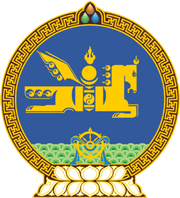 МОНГОЛ УЛСЫН ХУУЛЬ2022 оны 11 сарын 11 өдөр                                                                  Төрийн ордон, Улаанбаатар хот    ТӨРИЙН ХЭМНЭЛТИЙН ТУХАЙ ХУУЛЬД    НЭМЭЛТ, ӨӨРЧЛӨЛТ ОРУУЛАХ ТУХАЙ	1 дүгээр зүйл.Төрийн хэмнэлтийн тухай хуулийн 19 дүгээр зүйлийн 19.1 дэх хэсгийн “төв байгууллага” гэсний дараа “, Засгийн газрын хяналт хэрэгжүүлэх байгууллага” гэж нэмсүгэй.2 дугаар зүйл.Төрийн хэмнэлтийн тухай хуулийн 6 дугаар зүйлийн 6.5.15 дахь заалтын “мэргэжлийн хяналтын” гэснийг “Засгийн газрын хяналт хэрэгжүүлэх” гэж өөрчилсүгэй.3 дугаар зүйл.Энэ хуулийг 2023 оны 01 дүгээр сарын 01-ний өдрөөс эхлэн дагаж мөрдөнө.		МОНГОЛ УЛСЫН 		ИХ ХУРЛЫН ДАРГА 				Г.ЗАНДАНШАТАР